Ａｐｐ　Ｉｎｖｅｎｔｏｒの導入手順　　　　　　　　　　　　　　　　　　　　　　　　　　　　１　App InventorはInternet Explorerでは利用できないので，Google ChromeやFireFox等のブラウザを使用してください。App Inventorはブラウザ上で起動するため，特別なソフトのインストールは不要です。学校だけでなく自宅からでもアクセス可能なため，アプリが容易に作成できます。２　検索サイトで「App Inventor」と検索します。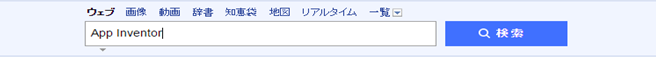 ３　検索画面に表示されたMIT App Inventor（http://appinventor.mit.edu/）をクリックします。　　　　　　　　　　　　　　　　　　　　　　　　　　　　　　　　　　　　　　　　　　　　ここをクリック４　App InventorのTOP画面で「Create apps!」をクリックします。　　　　　　　　　　　　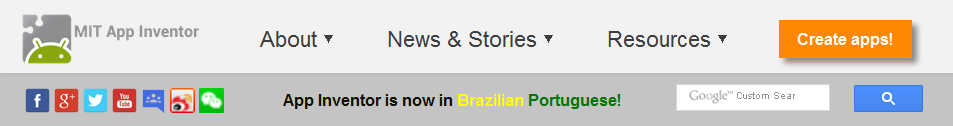 ５　Googleアカウントの入力をします。Googleアカウントを持っていなければ，「アカウントを作成」をクリックし，　　　　アカウント作成をしてください。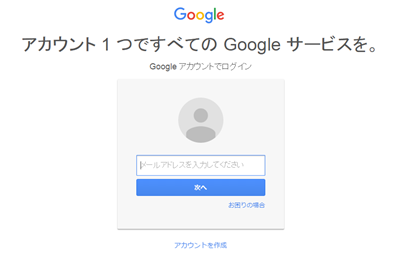 ６　アカウント作成後，以下の画面が表示されますので，〇で囲まれた部分をクリックしてください。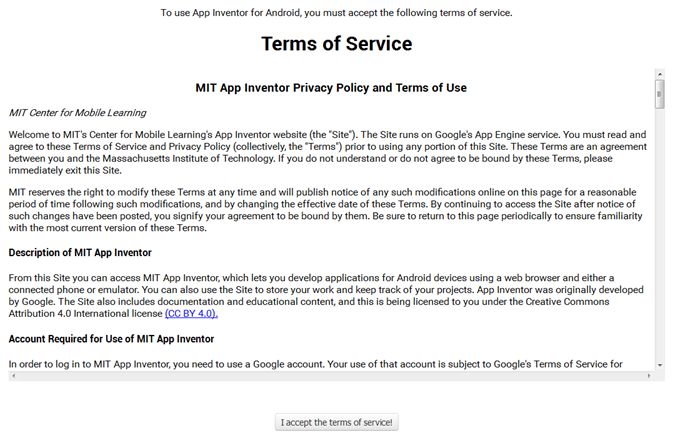 ここをクリック７　以下の画面が表示されますので，〇で囲まれた部分をクリックしてください。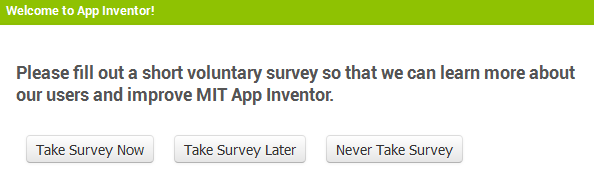 ここをクリック８　以下の画面が表示されますので，〇で囲まれた部分をクリックしてください。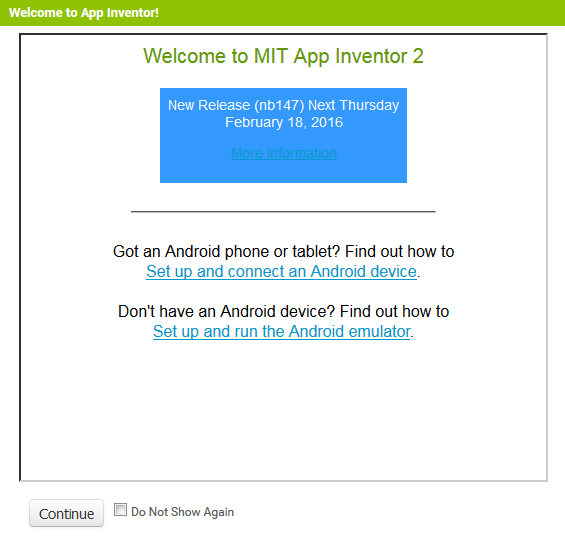 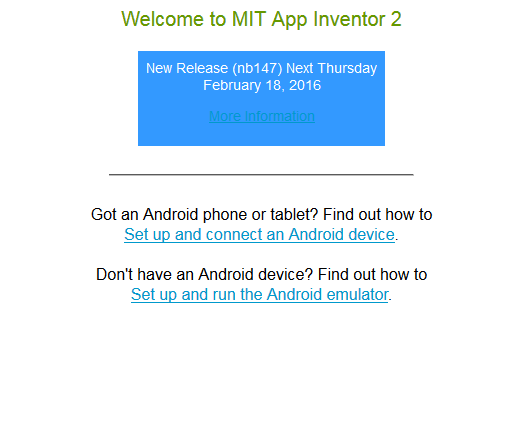 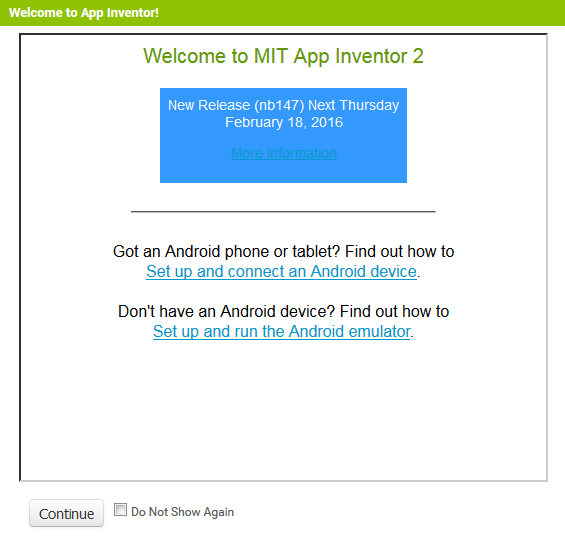 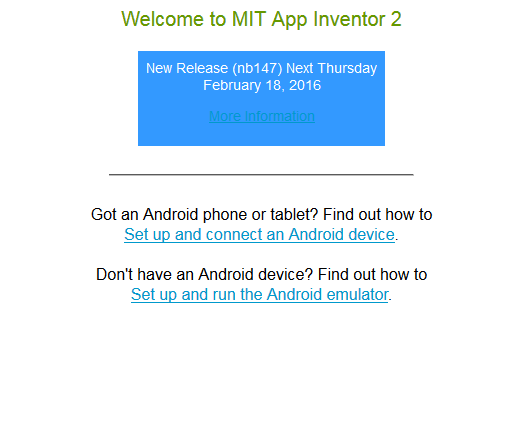 ここをクリック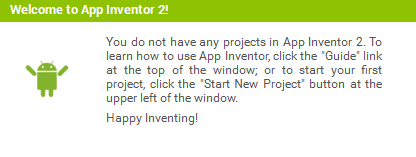 ９　以下の画面が表示されます。10　App inventorのトップ画面　　　　　　　　　　　　　　　　　　　　　　　　　　　　　　　以下のログイン画面になります。Start new projectをクリックします。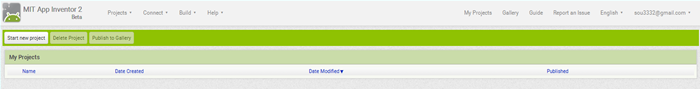 11　プロジェクトネームの入力　　プロジェクトネームの入力を求められます。入力をすると次の画面に遷移します。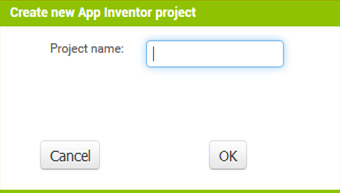 12　App Inventor アプリ作成画面（Designer画面）この画面でアプリの外部設計ができます。Palette（　　　で囲まれた部分）の部品を画面中央に配置することで外部設計を行うことができます。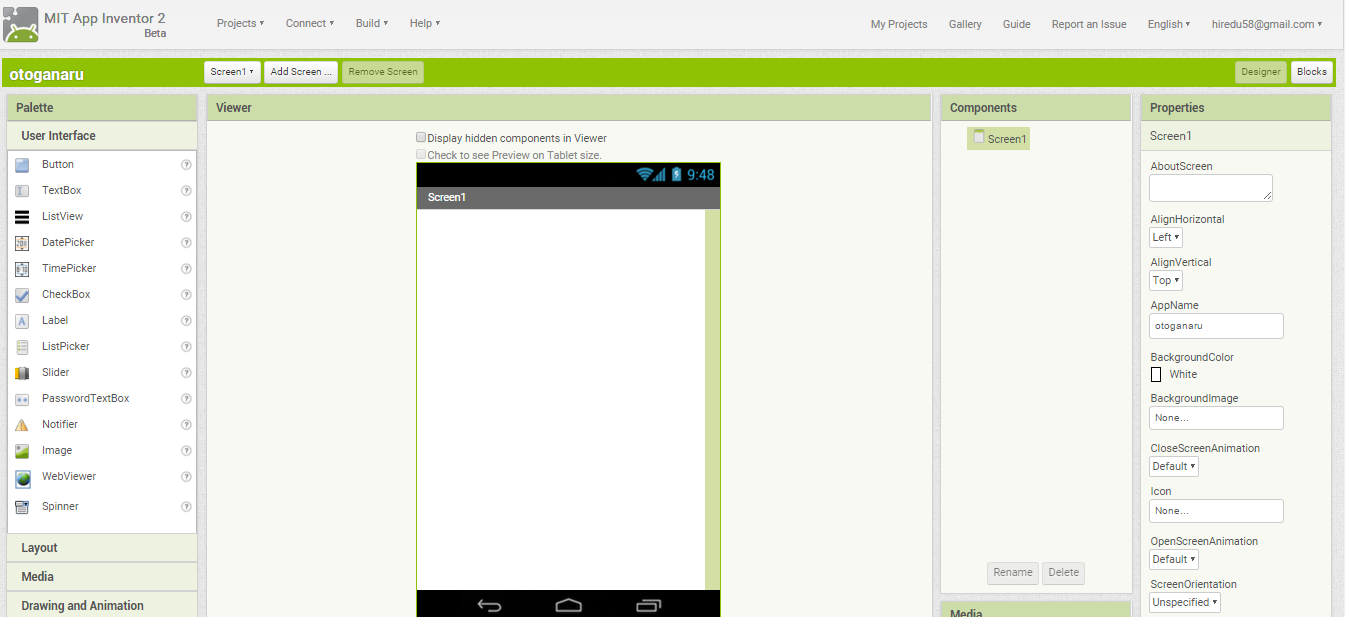 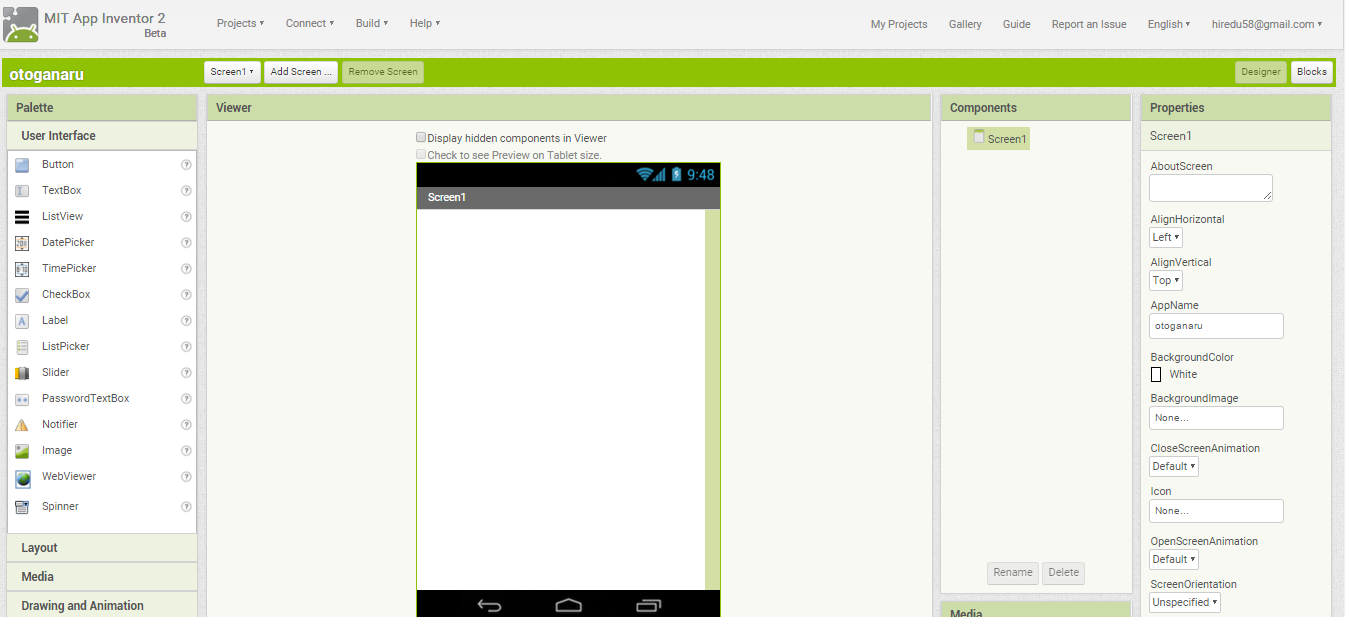 13　アプリを作ってみましょう　　　　　　　　　　　　　　　　　　　　　　　　　　　　　　　　　アイコンをタップすると，音が鳴る簡単なアプリを作ってみましょう。　(1)表示画面の作成①PaletteのUser InterfaceタブにあるLabelをドラッグし，Screen１に配置します。②Label１のProjecties（画面右）にあるFontSizeに数字を入力し，フォントの大きさを変更します（このサンプルでは「３０」に設定）。③②と同じProjectiesにあるTextに表示させる文字を入力します（このサンプルでは「動物の鳴き声」に設定）。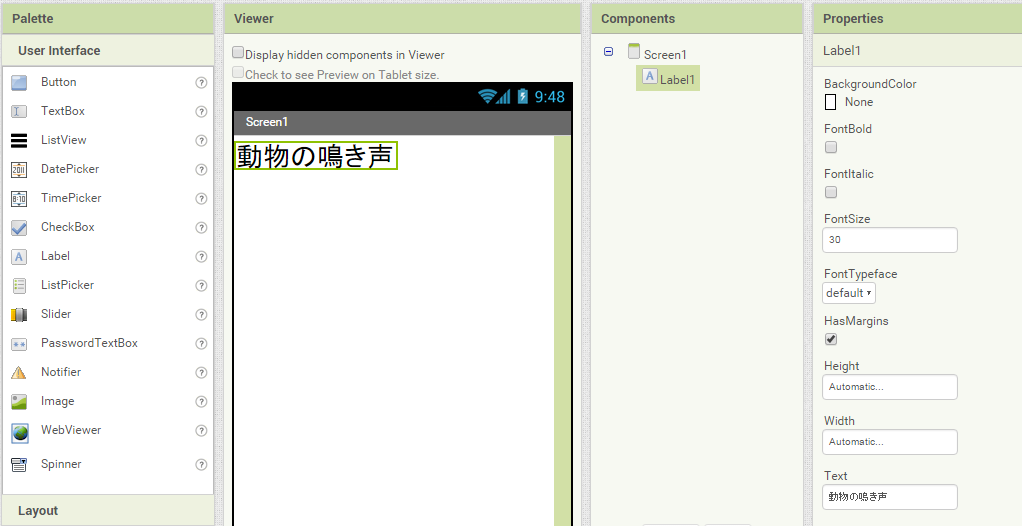 ④PaletteのLayoutタブをクリックし，HorizontalArrangementをドラッグしてScreen１に配置します（部品を水平方向へ配置する場合に使用します）。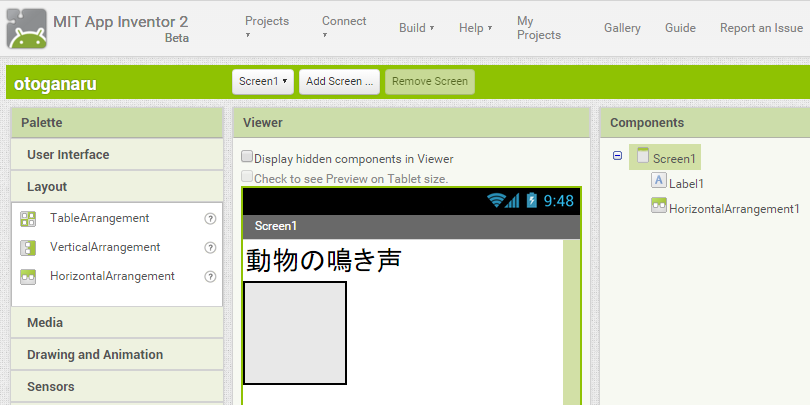 ⑤PaletteのUser interfaceタブをクリックし，ButtonをドラッグしてHorizontalArrangement上に配置します。３つのButtonを並べるためこの作業を３回行います。⑥Button１をクリックし、Button１のPropertiesの中のHeight（ボタンの高さ），Width（ボタンの幅）に数字を入力して，大きさの変更（このサンプルではどちらも90pixels）を行い，Textに入力されている文字を削除します。Button２， Button３も同様に設定します。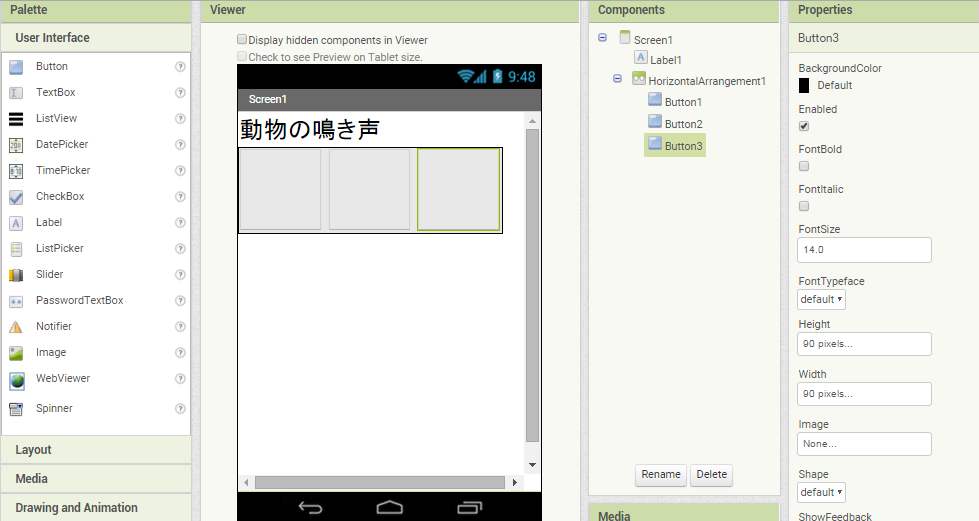 　　　⑦ButtonのPropertiesの中のImageをクリックし，Upload Fileをクリックすると画像ファイルを挿入する　　　　　ことができます（画像ファイルは，素材集や無料素材サイトなどから事前に準備するとよい）。３つのボタンにそれぞれ画像を設定します（このサンプルでは，ぞう・にわとり・ライオンを設定）。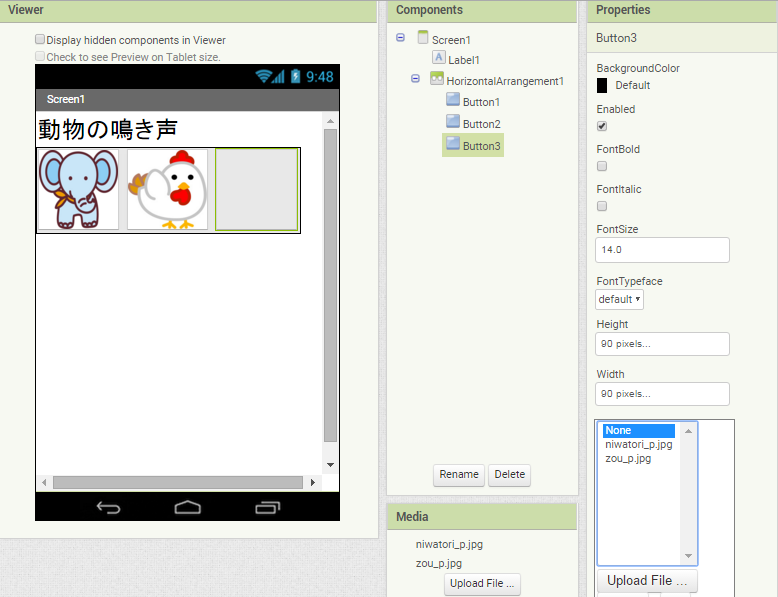 ⑧PaletteのMediaタブをクリックし，SoundをドラッグしてHorizontalArrangement上に配置します。３つのSoundを用意するため，この作業を３回行います。PropertiesのSource（ここではＭＰ３ファイルなどの鳴き声音声データを事前に準備しておくとよい）を選択し，音を設定します（⑦の設定方法を参考にしてください）。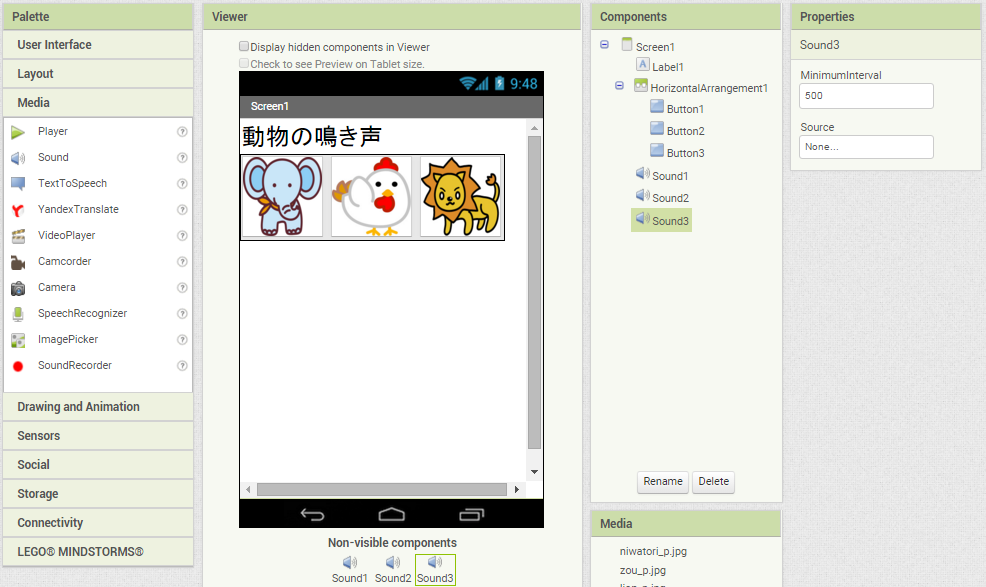 　(2)ブロックの組み立て（プログラミング）①画面設計ができたら，ボタンなどにイベントの設定をします。画面右上のBlocksボタンをクリックします。　画面が切り替わり，次ページの画面が表示されます。この画面でブロックを組み合わせることにより，プログラミングが可能となります。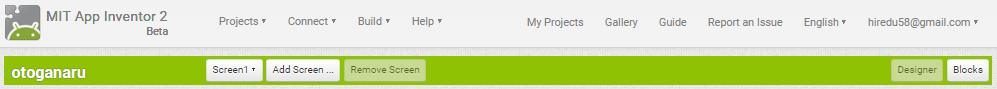 ②BlocksのButton1をクリックすると，ブロックが表示されます。③Button1Clickをクリックし，ステージにドラッグをします。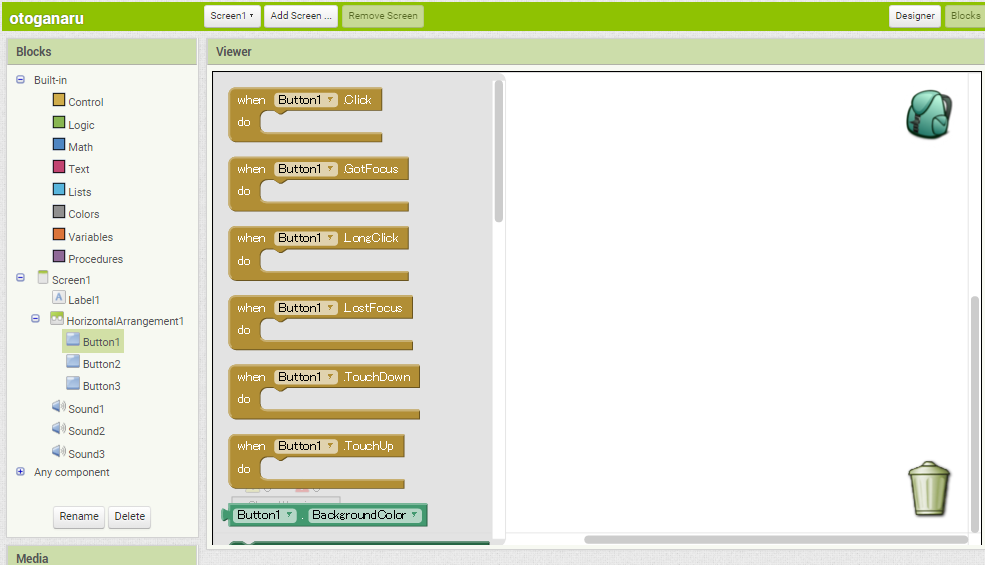 ④BlocksのSound1をクリックすると，ブロックが表示されます。⑤Sound1Playをクリックし，先ほどのButton1Clickの中に配置します。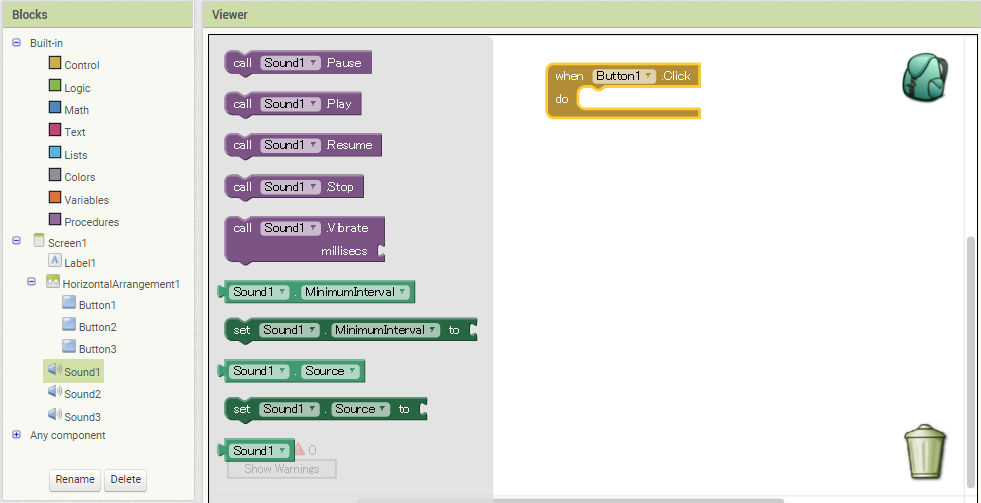 ⑥下図のように，他のButton2，Button3も同様にSoundを配置します。これで，プログラミングは完了です。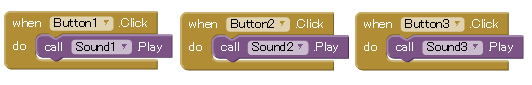 　(3)アプリの完成①右上のDesignerボタンをクリックし，最初のDesigner画面に戻ります。上部メニューのBuildをクリックし，プルダウンメニューのApp(save.apk to my computer)を選択するとインストールができる形式（apk）に変換され，ダウンロード先を入力するダイアログが表示されるので，左画面で「お気に入り」の中の「ダウンロード」を選択し，ファイル名を適当につけて保存ボタンをクリックします。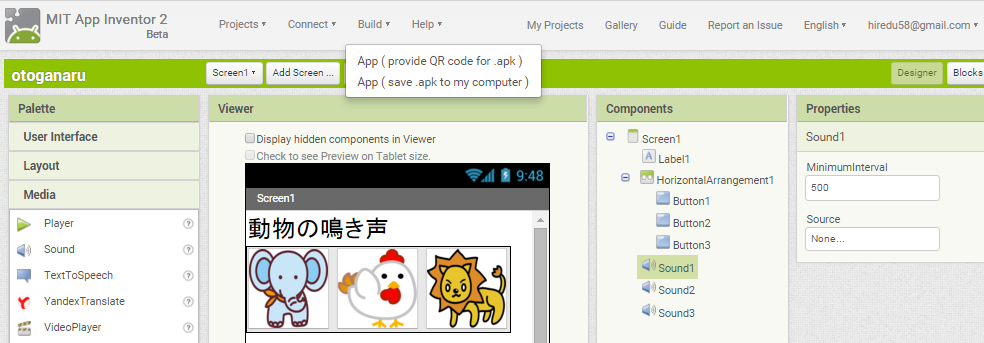 ②ダウンロードされたapkファイルは「お気に入り」のダウンロードに保存されます。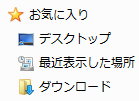 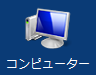 　(4)アプリの動作　　①タブレット端末，スマートフォンなどをUSBケーブルでパソコンと接続し，apkファイルを転送し，インストールします。　　②インストール方法　　　Android の初期状態では，セキュリティ上の観点から apk ファイルからのアプリの直接インストールは禁止　　　されており，「インストールはブロックされました」などのエラーが出てしまいます。　　　これを許可するには，Android の「設定」から以下の設定をします。ア　Android 4.x系, 5.x系、6.x系（4.0 / 4.1 / 4.2 / 4.3 / 4.4 / 5.0 / 5.1 / 6.0 ）の場合
設定 → セキュリティ →「提供元不明のアプリ」にチェックイ　Android 2.x (2.3) の場合
設定 → アプリケーション →「提供元不明のアプリ」にチェック　　　インストールが完了したら，セキュリティを高めるために「提供元不明のアプリ」のチェックを外して設定を元に戻しておきましょう。　　　ファイルを実行するためには，ファイルを操作するためのアプリが必要になります。いろいろなアプリがありますが，今回は「File Commander」というアプリを使用します。アプリを起動し，転送したapkファイルをタップするとインストールすることができます。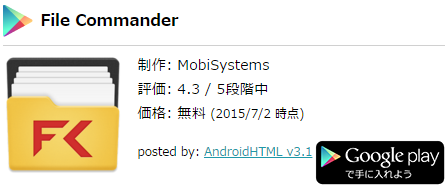 ③タブレット端末やスマートフォンでアプリを起動してみましょう。動物のアイコンをクリックして，鳴き声が聞こえたら成功です。